      LOYOLA COLLEGE (AUTONOMOUS), CHENNAI – 600 034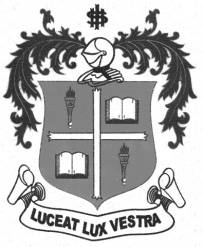     U.G. DEGREE EXAMINATION - GENERAL ENGLISHFIRST SEMESTER – APRIL 2011EL 1054/1057 - ENGLISH FOR LANGUAGE SKILLS               Date : 26-04-2011 	Dept. No. 	  Max. : 100 Marks    Time : 9:00 - 12:00                                              I. Answer any five of the following questions in about 150 words each                                    (5 X 8 = 40)Who is an effective person, according to Stephen Covey?Give an example of the humour in ‘What is a tail?’How did the old man misunderstand the situation in the lesson “The Night the ghost got in”? How did Foreman discharge his duty as a verger?Describe the sin committed by Ibrahim and justify whether he deserves to be pardoned. Bring out the elements of fantasy in “The crooked mirror”.Why does the poet call the people inside the house ‘a host of phantom listeners’?What significant role will the mechanical teacher play in future as it is indicated in “The Fun They Had?II Attempt any THREE of the following in about 250 words each                                         (3 X 15 = 45)Discuss how Foreman groomed himself as a successful businessman?What are the differences between proactive persons and reactive persons?Quote instances wherein Swami is more imaginative and creative than his friends.Summarize the events that led to the shooting of a policeman in Herman’s house on the night the ghost got in.Yussouf is a fine example to prove that we should love our enemies too. Discuss.III Answer any ONE of the following in about 300 words.                                                      (1 X 15 = 15)What are your suggestions to make your stay in a college a memorable one?There are at least three systems of education – the ancient system of GuruKula, the present school system and the future tele book system. Discuss the advantages and disadvantages of each these system and indicate the system that you would cherish most.-------------------